Directions:  This outline follows your on-line textbook.  As you read, you should take notes for each of the headings below in BULLET FORM (DO NOT COPY SENTENCES).  Try to focus on key vocabulary and main ideas.  Where “primary sources” occur, you should briefly fill in the box using the H.A.P.P.Y method.  Where there are questions repeated on here from the textbook, answer them on this form.  There is a “people/places/events” list located at the end of the chapter.  If you are not sure if you should note a specific name or battle, look at this list to see.  The States UnitedMain Idea:  The American colonists in 1775 had the task of __________________ ____ ____________ against the world’s ____________________ power while at the same time they were ________________ about what they were fighting for!The War for IndependenceMain Idea:  Britain seemed to have most of the ___________________________ in a military struggle while the Americans had to create a new ________________ and a new ____________________, while trying to fight the war at the same time.                             War and SocietyMain Idea:  No matter how historians interpret the motivations of Americans, the War for _____________________ had ___________________   _________________ on the ____________________ of American society.The Creation of State GovernmentsMain Idea:  It took more than _____ years for Americans to create new institutions of ___________________ but the most important phase occurred during the war itself, at the ___________________ level.The Search for a National GovernmentMain Idea:  The Articles of __________________________ were created because, at first, most Americans believed that the _________________ government should remain a ___________________ and ________________ force and that each state would virtually be a ____________________________   ________________________.LAST STEP - REQUIRED:   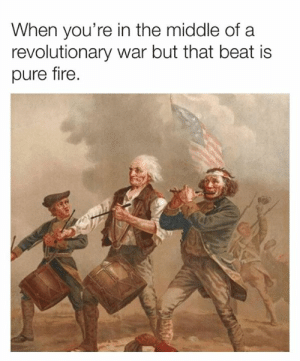         People/Places/Events (pgs 156-157)  Go back in your notes here and highlight each term found on this list in your notes.  If you cannot find it, then you have missed an important concept and need to go the page indicated and add it to your notes.  You should end up with a total of 28 highlighted terms.  *Note:  you only need to highlight each term one time only.OPTIONAL/GOOD TEST PREP:  Connecting Themes (pg 156-158)  Read over these questions and brainstorm what events/laws/people, etc. come to mind.AP Test Practice (pg 157-158) These are similar questions to what you will see on your test. Can you answer them?   If not, then it’s time to review.Defining American War AimsThe Decision for IndependenceResponses to IndependenceMobilizing for WarAP Debating the Past  “The American Revolution”    *Note:  Questions have been modified from the book.  Use this text to complete the questions below.Below are 2 “schools of thought” concerning the American Revolution.  Identify the basis for each and then describe one piece of historical evidence that supports it.Political/Intellectual Event-       Historical Evidence-Social/Economic Event:Historical Evidence-Identify what could be viewed as a “3rd school of thought” concerning the Am. Revolution.  What is the central argument made by these historians?Does the time period historians themselves are living in influence how they interpret the history?  Do you thik this is a positive or a negative?  Explain your point of view.Financing the WarAmerican AdvantagesThe 1st Phase:  New England (Boston/Massachusetts)The 2nd Phase:  The Mid-Atlantic Region (New York, Philadelphia, Penn.)The Iroquois and the BritishSecuring Aid from AbroadThe Final Phase:  The South (Virginia, Carolinas, Georgia)Winning the PeaceAP – America in the World  “The Age of Revolutions”  *Note – scroll down to this insert in the book on page 144 and then you will go BACK to complete the notes on War and Society. How did the American Revolution influence the French Revolution?What other nations were affected by the example of the American Revolution?What was the significance of the revolution in Haiti, and how much attention did it get in other nations?Loyalists and MinoritiesThe War and SlaveryNative Americans and the RevolutionWomen’s Rights and Women’s RolesThe War EconomyThe Assumptions of RepublicanismThe 1st State ConstitutionsRevising State GovernmentsToleration and SlaveryThe ConfederationDiplomatic FailuresThe Confederation and Northwest Indians and the Western LandsDebts, Taxes and Daniel Shays (Shays Rebellion)